NENC ICS STAFF WELLBEING HUB RESOURCE DEVELOPMENTAn Invitation: Self-care and Wellbeing Conversations through ArtAn Opportunity to Help Develop Wellbeing Activities for Black and Minoritised Women in the NHS and Care SectorSangini is working with Staff Wellbeing Hub to develop wellbeing resources by and for Black and Minoritised women and to increase awareness and the variety of offers from the Staff Wellbeing Hub.Please register your place via Eventbrite by clicking on the link below. NENC ICS Staff wellbeing hub development: art workshopsContact Padma Rao for more information on mobile: 07930175319  or email -  padma@sangini.co.uk or projectsangini@gmail.com  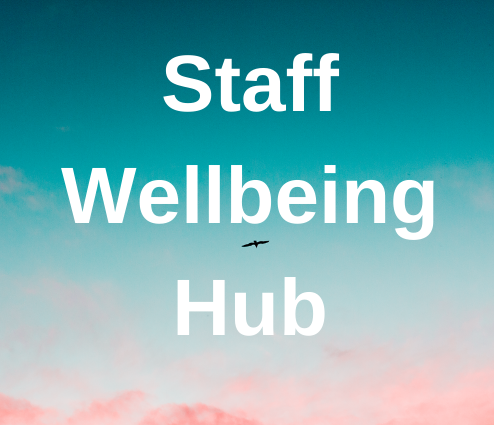 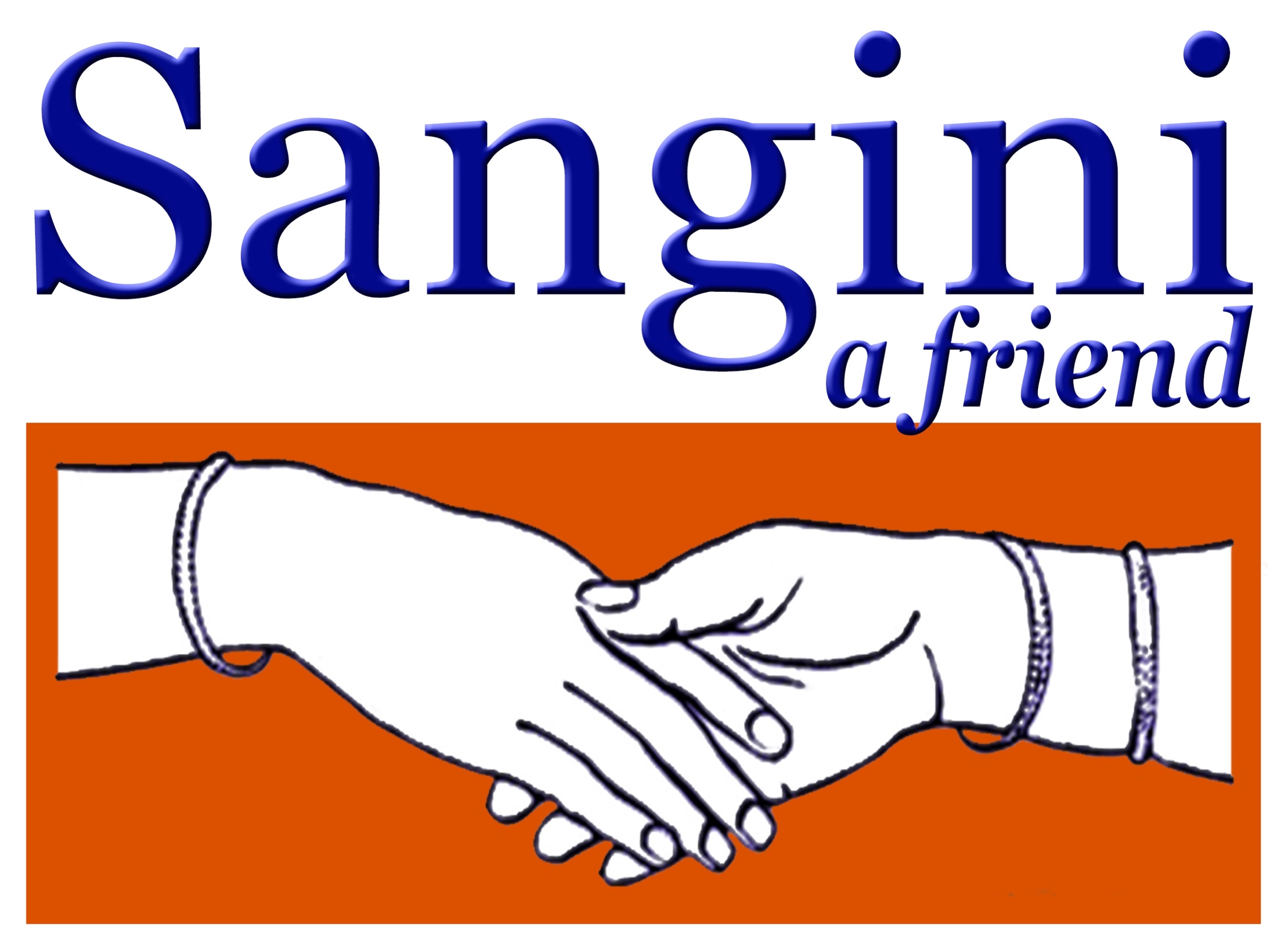 